Nombre (opcional): ______________________________________  Fecha: ______________Encuesta de satisfacción para usuarios del Laboratorio de Infectología1.-  Grado de satisfacción con el servicio recibido:Muy satisfechoSatisfechoPoco satisfechoMuy insatisfecho2.- Tiempo de espera antes de que fuera atendido:Muy satisfechoSatisfechoPoco satisfechoMuy insatisfecho3.- Claridad de la información que el personal le brindó sobre el estudio:Muy satisfechoSatisfechoPoco satisfechoMuy insatisfecho4.- Amabilidad y cortesía con que se le trató:Muy satisfechoSatisfechoPoco satisfechoMuy insatisfecho5.- Tiempo en que se proporcionan los resultados de su estudio:Muy satisfechoSatisfechoPoco satisfechoMuy insatisfechoComentarios: ____________________________________________________________________________________________________________________________________________________________________________________________________________________________________________________________________________________________________________________________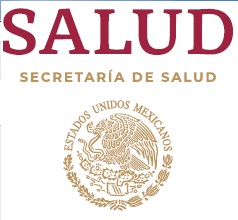 INSTITUTO NACIONAL DE REHABILIACIÓN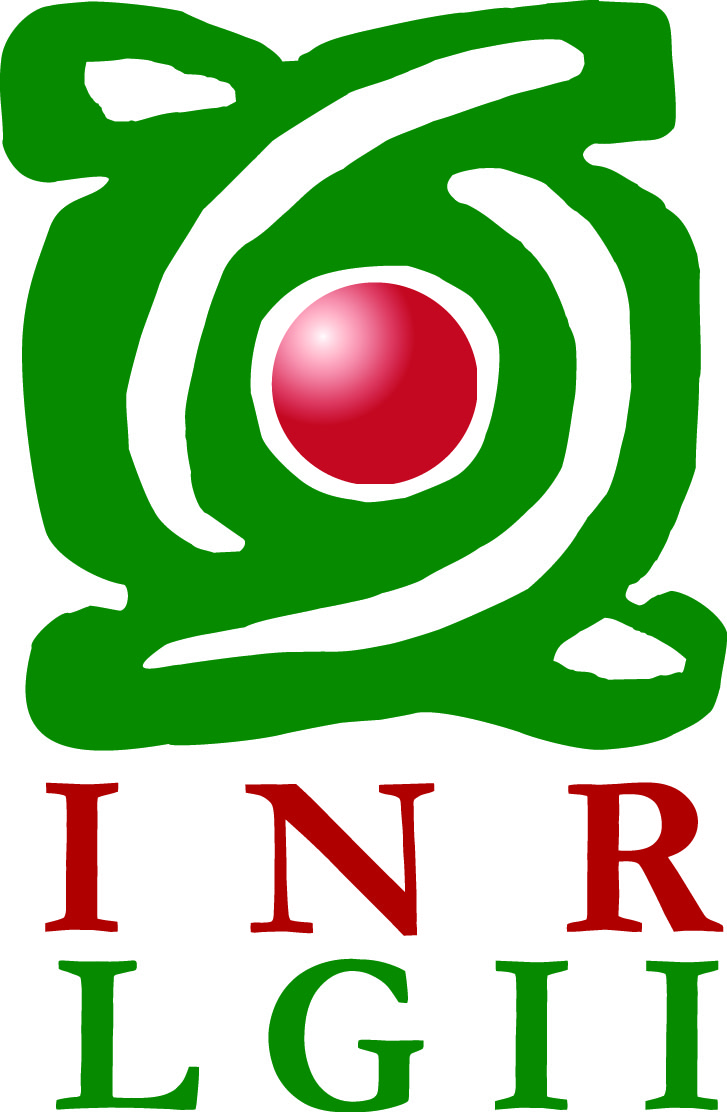 CENTRO NACIONAL DE REHABILITACIÓN Y ATENCIÓN DE QUEMADOSLABORATORIO DE INFECTOLOGÍALABORATORIO DE INFECTOLOGÍA